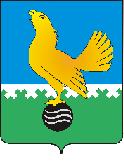 Ханты-Мансийский автономный округ-Юграмуниципальное образованиегородской округ город Пыть-ЯхАДМИНИСТРАЦИЯ ГОРОДАП О С Т А Н О В Л Е Н И Е О внесении изменения в постановление администрации 	города от 27.12.2018 №482-па «Об утверждении порядкаформирования и ведения реестрамуниципальных услугмуниципального образования городской округ город Пыть-Ях»(с изм. от 18.11.2020 №501-па,от 08.12.2020 №533-па)   В соответствии с Федеральным законом от 27.07.2010 № 210-ФЗ «Об организации предоставления государственных и муниципальных услуг», внести в постановление администрации города от 27.12.2018 №482-па «Об утверждении порядка формирования и ведения реестра муниципальных услуг муниципального образования городской округ город Пыть-Ях» следующее изменение:Пункт 1.5. приложения №1 к постановлению дополнить: - административные процедуры (действия), осуществляемые филиалом АУ ХМАО – Югры «МФЦ в городе Пыть-Яхе».Приложение №2 к постановлению изложить в новой редакции согласно приложению.Отделу по внутренней политике, связям с общественными организациями и СМИ управления по внутренней политике (О.В. Кулиш) опубликовать постановление в печатном средстве массовой информации «Официальный вестник».Отделу по информационным ресурсам (А.А. Мерзляков) разместить постановление на официальном сайте администрации города в сети Интернет.Настоящее постановление вступает в силу после его официального опубликования.Контроль за выполнением постановления возложить на заместителя главы города – председателя комитета по финансам.Глава города Пыть-Яха					                                А.Н. МорозовПриложение к постановлению администрациигород Пыть-ЯхаРеестр муниципальных услуг, предоставляемых органами местного самоуправления города Пыть-Яха, а также учреждениями и иными организациями, в которых размещается муниципальное задание (заказ), выполняемое (выполняемый) за счет средств местного бюджета№п/пНаименование муниципальной услугиНаименование муниципальной услугиНормативный правовой акт, которым предусмотрена муниципальная услугаСтруктурные подразделения администрации города, ответственные за предоставление муниципальных услуг, организации, с которыми осуществляется взаимодействие (поставщики услуг)Административные процедуры (действия), осуществляемые филиалом АУ ХМАО – Югры «МФЦ в городе Пыть-Яхе» 122345ОбразованиеОбразованиеОбразованиеОбразованиеОбразованиеОбразование1Зачисление в образовательную организацию. Зачисление в образовательную организацию. - Федеральный закон от 06.10.2003 № 131-ФЗ «Об общих принципах организации местного самоуправления в Российской Федерации»; - Федеральный закон от 29.12.2012 № 273-ФЗ «Об образовании в Российской Федерации».Департамент образования и молодежной политики, МБОУ СОШ № 1 с углубленным изучением отдельных предметов, МБОУ СОШ № 2, МБОУ СОШ № 4, МБОУ СОШ № 5, МБОУ СОШ№ 6, МОАУ ДО «Центр детского творчества», МАОУ «Комплекс средняя общеобразовательная школа-детский сад», МАОУ «Прогимназия «Созвездие».-2Предоставление информации о текущей успеваемости учащегося, ведение электронного дневника и электронного журнала успеваемости.Предоставление информации о текущей успеваемости учащегося, ведение электронного дневника и электронного журнала успеваемости.- Федеральный закон от 06.10.2003 № 131-ФЗ «Об общих принципах организации местного самоуправления в Российской Федерации»; - Федеральный закон от 29.12.2012 № 273-ФЗ «Об образовании в Российской Федерации».Департамент образования и молодежной политики, МБОУ СОШ № 1 с углубленным изучением отдельных предметов, МБОУ СОШ № 2, МБОУ СОШ № 4, МБОУ СОШ № 5, МБОУ СОШ№ 6, МАОУ «Комплекс средняя общеобразовательная школа-детский сад», МАОУ «Прогимназия «Созвездие».-3Организация отдыха детей в каникулярное время в части предоставления детям, проживающим в муниципальном образовании городской округ город Пыть-Ях, путевок в организации отдыха и их оздоровленияОрганизация отдыха детей в каникулярное время в части предоставления детям, проживающим в муниципальном образовании городской округ город Пыть-Ях, путевок в организации отдыха и их оздоровления- Федеральный закон от 06.10.2003 № 131-ФЗ «Об общих принципах организации местного самоуправления в Российской Федерации»; -Федеральный закон от 24.07.1998 № 124-ФЗ «Об основных гарантиях прав ребенка в Российской Федерации».Департамент образования и молодежной политики, МБОУ СОШ № 1 с углубленным изучением отдельных предметов, МБОУ СОШ № 2, МБОУ СОШ № 4, МБОУ СОШ№ 5, МБОУ СОШ № 6, МБУ Центр «Современник», МАОУ «Комплекс средняя общеобразовательная школа-детский сад», МОАУ ДО «Центр детского творчества»,  МАОУ «Прогимназия «Созвездие»- информирование о предоставлении муниципальной услуги;- прием заявления и документов необходимых для предоставления муниципальной услуги4Прием заявлений, постановка на учет детей и зачисление в образовательные организации, реализующие основную образовательную программу дошкольного образования (детские сады). Прием заявлений, постановка на учет детей и зачисление в образовательные организации, реализующие основную образовательную программу дошкольного образования (детские сады). - Федеральный закон от 06.10.2003 № 131-ФЗ «Об общих принципах организации местного самоуправления в Российской Федерации»;- Федеральный закон от 29.12.2012 № 273-ФЗ «Об образовании в Российской Федерации».Департамент образования и молодежной политики, МАОУ «Прогимназия «Созвездие», МДОАУ д/с «Белочка», МДОАУ ЦРР - д/с «Фантазия», МДОАУ   д/с «Родничок», МАОУ «Комплекс средняя общеобразовательная школа-детский сад», МДОАУ ЦРР - д/с «Аленький цветочек», МДОАУ д/с «Солнышко», МДОАУ д/с «Золотой ключик».- информирование о предоставлении муниципальной услуги;- прием заявления и документов необходимых для предоставления муниципальной услуги;- рассмотрение документов;- выдача готового результата муниципальной услуги5Предоставление информации об организации общедоступного и бесплатного дошкольного, начального общего, основного общего, среднего общего образования по основным общеобразовательным программам, а также дополнительного образования в муниципальных образовательных организациях. Предоставление информации об организации общедоступного и бесплатного дошкольного, начального общего, основного общего, среднего общего образования по основным общеобразовательным программам, а также дополнительного образования в муниципальных образовательных организациях. - Федеральный закон от 06.10.2003 № 131-ФЗ «Об общих принципах организации местного самоуправления в Российской Федерации»;- Федеральный закон от 29.12.2012 № 273-ФЗ «Об образовании в Российской Федерации».Департамент образования и молодежной политики- информирование о предоставлении муниципальной услуги;- прием заявления и документов необходимых для предоставления муниципальной услуги;- рассмотрение документов;- выдача готового результата муниципальной услугиАрхивный фондАрхивный фондАрхивный фондАрхивный фондАрхивный фондАрхивный фонд6Предоставление архивных справок, архивных выписок, копий архивных документов.Предоставление архивных справок, архивных выписок, копий архивных документов.-  Федеральный закон от 22.10.2004 № 125-ФЗ «Об архивном деле в РФ»; - Закон СССР от 24.06.1991 № 2261-1 «О порядке вывоза, пересылки и истребования личных документов советских и иностранных граждан, лиц без гражданства из СССР за границу»;- Федеральный закон от 27.07.2006 № 149-ФЗ «Об информации, информационных технологиях и о защите информации»;- Федеральный закон от 06.10.2003 № 131-ФЗ «Об общих принципах организации местного самоуправления в Российской Федерации»; - Закон Ханты-Мансийского автономного округа - Югры от 07.06.2005 № 42-оз «Об архивном деле в Ханты - Мансийском автономном округе - Югре»;
 - Приказ Министерства культуры и массовых коммуникаций РФ от 18.01.2007 № 19 «Об утверждении правил организации хранения, комплектования, учета и использования документов Архивного фонда Российской Федерации и других архивных документов в государственных и муниципальных архивах, музеях и библиотеках, организациях Российской академии наук».Отдел по делам архивов (муниципальный архив)- информирование о предоставлении муниципальной услуги;- прием запроса (заявления) и прилагаемых к нему документов для предоставления муниципальной услуги;- выдача готового результата предоставления муниципальной услуги.Жилищно-коммунальное хозяйствоЖилищно-коммунальное хозяйствоЖилищно-коммунальное хозяйствоЖилищно-коммунальное хозяйствоЖилищно-коммунальное хозяйствоЖилищно-коммунальное хозяйство77Признание помещения жилым помещением, жилого помещения непригодным для проживания, многоквартирного дома аварийным и подлежащим сносу или реконструкции- Жилищный кодекс Российской Федерации;- Градостроительный кодекс Российской Федерации; - Постановление Правительства РФ от 28.01.2006 N 47 (ред. от 27.07.2020) «Об утверждении Положения о признании помещения жилым помещением, жилого помещения непригодным для проживания, многоквартирного дома аварийным и подлежащим сносу или реконструкции, садового дома жилым домом и жилого дома садовым домом»Управление по жилищно-коммунальному комплексу, транспорту и дорогам; (МВ) – АО «Ростехинвентаризация – Федеральное БТИ»;(МВ) - Управление по муниципальному имуществу администрации города Пыть-Ях;(МВ) - Служба жилищного контроля и строительного надзора по ХМАО-Югре- информирование о предоставлении муниципальной услуги;- прием запроса (заявления) и прилагаемых к нему документов для предоставления муниципальной услуги88Признание садового дома жилым домом и жилого дома садовым домом- Жилищный кодекс Российской Федерации от 29.12.2004 № 188-ФЗ; - Градостроительный кодекс Российской Федерации от 29.12.2004 № 190-ФЗ;- Постановление Правительства РФ от 28.01.2006 N 47 (ред. от 27.07.2020) «Об утверждении Положения о признании помещения жилым помещением, жилого помещения непригодным для проживания, многоквартирного дома аварийным и подлежащим сносу или реконструкции, садового дома жилым домом и жилого дома садовым домом»Управление по жилищно-коммунальному комплексу, транспорту и дорогам; (МВ) - Федеральная служба государственной регистрации, кадастра и картографии по Ханты - Мансийскому автономному округу - Югре;(МВ) АО «Ростехинвентаризация – Федеральное БТИ»- информирование о предоставлении муниципальной услуги;- прием запроса (заявления) и прилагаемых к нему документов для предоставления муниципальной услуги99Выдача специального разрешения на движение по автомобильным дорогам местного значения города Пыть-Яха тяжеловесного и (или) крупногабаритного транспортного средства- Постановление Правительства Российской Федерации от 15.04.2011 № 272 «Об утверждении Правил перевозок грузов автомобильным транспортом»;-  Федеральный закон от 08.11.2007  № 257-ФЗ  «Об автомобильных дорогах и о дорожной деятельности в Российской Федерации и о внесении изменений в отдельные законодательные акты Российской Федерации».Управление по жилищно-коммунальному комплексу, транспорту и дорогам;(МВ) – Отдел ГИБДД ОМВД России по городу Пыть-Ях-1010Предоставление информации о порядке предоставления жилищно-коммунальных услуг населению. - Жилищный кодекс Российской Федерации; - Федеральный закон от 06.10.2003 №131-ФЗ «Об общих принципах организации местного самоуправления в Российской Федерации»;- Постановление Правительства РФ от 06.05.2011 № 354 «О предоставлении коммунальных услуг собственникам и пользователям помещений в многоквартирных домах и жилых домов»;- Постановление Правительства РФ от 03.04.2013 № 290 «О минимальном перечне услуг и работ, необходимых для обеспечения надлежащего содержания общего имущества в многоквартирном доме и порядке их оказания и выполнения».Управление по жилищно-коммунальному комплексу, транспорту и дорогам- информирование о предоставлении муниципальной услуги;- прием заявления и документов необходимых для предоставления муниципальной услуги;- рассмотрение документов;- выдача готового результата предоставления муниципальной услуги.Жилищная политикаЖилищная политикаЖилищная политикаЖилищная политикаЖилищная политикаЖилищная политика1111Прием заявлений, документов, а также постановка граждан на учет в качестве нуждающихся в жилых помещениях.- Жилищный кодекс Российской Федерации; - Федеральный закон от 06.10.2003                 № 131-ФЗ «Об общих принципах организации местного самоуправления в Российской Федерации».Управление по жилищным вопросам;(МВ) - Федеральная служба государственной регистрации, кадастра и картографии по Ханты - Мансийскому автономному округу - Югре;(МВ) - Межрайонная ИФНС № 7 по ХМАО – Югре;(МВ) - РЭГ ГИБДД ОВД по города Пыть-Ях- информирование о предоставлении муниципальной услуги;- прием запроса (заявления) и прилагаемых к нему документов для предоставления муниципальной услуги1212Предоставление информации об очередности предоставления жилых помещений на условиях социального найма.- Жилищный кодекс Российской Федерации;- Федеральный закон от 06.10.2003       № 131-ФЗ «Об общих принципах организации местного самоуправления в Российской Федерации».Управление по жилищным вопросам- информирование о предоставлении муниципальной услуги;- прием заявления и документов необходимых для предоставления муниципальной услуги;- рассмотрение документов;- выдача готового результата муниципальной услуги1313Постановка граждан на учет в качестве лиц, имеющих право на предоставление земельных участков в собственность бесплатно- Федеральный закон от 06.10.2003       № 131-ФЗ «Об общих принципах организации местного самоуправления в Российской Федерации»;- Закон ХМАО – Югры от 06.07.2005 № 57-оз «О регулировании отдельных жилищных отношений в Ханты-Мансийском автономном округе – Югре», - Закон ХМАО- Югры от 03.05.2000 года № 26-оз «О регулировании отдельных земельных отношений в Ханты-Мансийском автономном округе – Югре»Управление по жилищным вопросам;(МВ) - Федеральная служба государственной регистрации, кадастра и картографии по Ханты - Мансийскому автономному округу - Югре;Отдел внутренней миграции ОМВД России по г. Пыть-Ях (территориальные подразделения)- информирование о предоставлении муниципальной услуги;- прием запроса (заявления) и прилагаемых к нему документов для предоставления муниципальной услуги;- выдача готового результата предоставления муниципальной услуги.Строительство и территориальное развитие (архитектура)Строительство и территориальное развитие (архитектура)Строительство и территориальное развитие (архитектура)Строительство и территориальное развитие (архитектура)Строительство и территориальное развитие (архитектура)Строительство и территориальное развитие (архитектура)1414Прием заявлений и выдача документов о согласовании переустройства и (или) перепланировки помещения в многоквартирном доме - Жилищный кодекс Российской Федерации;- Федеральный закон от 06.10.2003         № 131-ФЗ «Об общих принципах организации местного самоуправления в Российской Федерации»;- Постановление Правительства РФ от 28.04.2005 № 266 «Об утверждении формы заявления о переустройстве и (или) перепланировке жилого помещения и формы документа, подтверждающего принятие решения о согласовании переустройства и (или) перепланировки жилого помещения».Управление архитектуры и градостроительства; 
(МВ) - Управление Федеральной службы государственной регистрации, кадастра и картографии по ХМАО-Югре; (МВ) – Служба государственной охраны объектов культурного наследия Ханты-Мансийского автономного округа – Югры- информирование о предоставлении муниципальной услуги;- прием запроса (заявления) и прилагаемых к нему документов для предоставления муниципальной услуги;- выдача готового результата предоставления муниципальной услуги.1515Принятие документов, а также выдача решений о переводе или об отказе в переводе жилого помещения в нежилое или нежилого помещения в жилое помещение. - Жилищный кодекс Российской Федерации;- Федеральный закон от 06.10.2003                № 131-ФЗ «Об общих принципах организации местного самоуправления в Российской Федерации».Управление архитектуры и градостроительства;
 (МВ) – Управление Федеральной службы государственной регистрации, кадастра и картографии по ХМАО-Югре- информирование о предоставлении муниципальной услуги;- прием запроса (заявления) и прилагаемых к нему документов для предоставления муниципальной услуги;- выдача готового результата предоставления муниципальной услуги.1616Выдача разрешения на строительство (за исключением случаев, предусмотренных Градостроительным кодексом Российской Федерации, иными федеральными законами) при осуществлении строительства, реконструкции объекта капитального строительства, расположенного на территории города Пыть-Яха- Градостроительный кодекс Российской Федерации;- Федеральный закон от 06.10.2003            № 131-ФЗ «Об общих принципах организации местного самоуправления в Российской Федерации».  Управление архитектуры и градостроительства;(МВ) - Управление Федеральной службы государственной регистрации, кадастра и картографии по ХМАО-Югре; (МВ) Департамент экологии Ханты-Мансийского автономного округа – Югры;-1717Выдача разрешения на ввод объекта в эксплуатацию при осуществлении строительства, реконструкции объекта капитального строительства, расположенного на территории города Пыть-Яха - Градостроительный кодекс Российской Федерации;- Федеральный закон от 06.10.2003              № 131-ФЗ «Об общих принципах организации местного самоуправления в Российской Федерации».Управление архитектуры и градостроительства;
 (МВ)  - Управление Федеральной службы государственной регистрации, кадастра и картографии по ХМАО-Югре; (МВ) - Служба жилищного контроля строительного надзора по Ханты -Мансийскому автономному округу – Югре;(МВ) Департамент экологии по Ханты - Мансийскому автономному округу – Югре.-1818Выдача градостроительного плана земельного участка. - Градостроительный кодекс Российской Федерации»;- Федеральный закон от 06.10.2003                    № 131-ФЗ «Об общих принципах организации местного самоуправления в Российской Федерации».Управление архитектуры и градостроительства- информирование о предоставлении муниципальной услуги;- прием запроса (заявления) и прилагаемых к нему документов для предоставления муниципальной услуги;- выдача готового результата предоставления муниципальной услуги.1919Присвоение объекту адресации адреса, аннулирование его адреса -  Федеральный закон от 06.10.2003                № 131-ФЗ «Об общих принципах организации местного самоуправления в Российской Федерации».Управление архитектуры и градостроительства; (МВ) - Межрайонная ИФНС России № 7 по ХМАО-Югре (МВ) – Управление Федеральной службы государственной регистрации, кадастра и картографии по ХМАО-Югре- информирование о предоставлении муниципальной услуги;- прием запроса (заявления) и прилагаемых к нему документов для предоставления муниципальной услуги;- выдача готового результата предоставления муниципальной услуги.2020Выдача разрешений на установку и эксплуатацию рекламных конструкций, аннулирование таких разрешений   - Федеральный закон от 06.10.2003 № 131-ФЗ «Об общих принципах организации местного самоуправления в Российской Федерации»; - Федеральный закон от 13.03.2006 № 38-ФЗ «О рекламе». Управление архитектуры и градостроительства; (МВ) Межрайонная ИФНС России  № 7 по ХМАО-Югре; (МВ) Управление по муниципальному имуществу;(МВ) Комитет по финансам;(МВ) Управление Федерального казначейства по Ханты - Мансийскому автономному округу – Югре, отделение по г. Пыть-Яху;(МВ) – Управление Федеральной службы государственной регистрации, кадастра и картографии по ХМАО-Югре- информирование о предоставлении муниципальной услуги;- прием запроса (заявления) и прилагаемых к нему документов для предоставления муниципальной услуги;- выдача готового результата предоставления муниципальной услуги.2121Направление уведомления о соответствии (несоответствии) указанных в уведомлении о планируемых строительстве или реконструкции объекта индивидуального жилищного строительства или садового дома параметров объекта индивидуального жилищного строительства или садового дома установленным параметрам и допустимости (и (или) недопустимости) размещения объекта индивидуального жилищного строительства или садового дома на земельном участке - Градостроительный кодекс Российской Федерации»;- Федеральный закон от 06.10.2003                    № 131-ФЗ «Об общих принципах организации местного самоуправления в Российской Федерации».Управление архитектуры и градостроительства;(МВ) - Управление по муниципальному имуществу;(МВ)  - Управление Федеральной службы государственной регистрации, кадастра и картографии по ХМАО-Югре- информирование о предоставлении муниципальной услуги;- прием запроса (заявления) и прилагаемых к нему документов для предоставления муниципальной услуги;- выдача готового результата предоставления муниципальной услуги.2222Направление уведомления о соответствии (несоответствии) построенных или реконструированных объекта индивидуального жилищного строительства или садового дома требованиям законодательства о градостроительной деятельности - Градостроительный кодекс Российской Федерации»;- Федеральный закон от 06.10.2003                    № 131-ФЗ «Об общих принципах организации местного самоуправления в Российской Федерации».Управление архитектуры и градостроительства;филиал АУ ХМАО – Югры «Многофункциональный центр предоставления государственных и муниципальных услуг Югры» в городе Пыть-Яхе».(МВ)  - Управление Федеральной службы государственной регистрации, кадастра и картографии по ХМАО-Югре;(МВ) – Служба государственной охраны объектов культурного наследия Ханты-Мансийского автономного округа – Югры- информирование о предоставлении муниципальной услуги;- прием запроса (заявления) и прилагаемых к нему документов для предоставления муниципальной услуги;- выдача готового результата предоставления муниципальной услуги.2323Предоставление разрешения на отклонение от предельных параметров разрешенного строительства, реконструкции объектов капитального строительства- Градостроительный кодекс Российской Федерации»;- Федеральный закон от 06.10.2003                    № 131-ФЗ «Об общих принципах организации местного самоуправления в Российской Федерации».Управление архитектуры и градостроительства;(МВ)  - Управление Федеральной службы государственной регистрации, кадастра и картографии по ХМАО-Югре- информирование о предоставлении муниципальной услуги;- прием запроса (заявления) и прилагаемых к нему документов для предоставления муниципальной услуги;- выдача готового результата предоставления муниципальной услуги.2424Предоставление разрешения на условно разрешенный вид использования земельного участка или объекта капитального строительства- Градостроительный кодекс Российской Федерации»;- Федеральный закон от 06.10.2003                    № 131-ФЗ «Об общих принципах организации местного самоуправления в Российской Федерации».Управление архитектуры и градостроительства;(МВ)  - Управление Федеральной службы государственной регистрации, кадастра и картографии по ХМАО-Югре- информирование о предоставлении муниципальной услуги;- прием запроса (заявления) и прилагаемых к нему документов для предоставления муниципальной услуги;- выдача готового результата предоставления муниципальной услуги.2525Предоставление сведений, документов и материалов, содержащихся в государственных информационных системах обеспечения градостроительной деятельности- Градостроительный кодекс Российской Федерации»;- Федеральный закон от 06.10.2003                    № 131-ФЗ «Об общих принципах организации местного самоуправления в Российской Федерации».Управление архитектуры и градостроительства- информирование о предоставлении муниципальной услуги;- прием запроса (заявления) и прилагаемых к нему документов для предоставления муниципальной услуги;- выдача готового результата предоставления муниципальной услуги.Управление и распоряжение муниципальным имуществомУправление и распоряжение муниципальным имуществомУправление и распоряжение муниципальным имуществомУправление и распоряжение муниципальным имуществомУправление и распоряжение муниципальным имуществомУправление и распоряжение муниципальным имуществом2626Предоставление сведений из реестра муниципального имущества.  - Федеральный закон от 06.10.2003             № 131-ФЗ «Об общих принципах организации местного самоуправления в Российской Федерации».Управление по муниципальному имуществу- информирование о предоставлении муниципальной услуги;- прием заявления и документов необходимых для предоставления муниципальной услуги;- рассмотрение документов;- выдача готового результата муниципальной услуги2727Предоставление информации об объектах недвижимого имущества, находящихся в муниципальной собственности и предназначенных для сдачи в аренду.  - Федеральный закон от 06.10.2003          № 131-ФЗ «Об общих принципах организации местного самоуправления в Российской Федерации»;- Федеральный закон от 24.07.2007                   № 209-ФЗ «О развитии малого и среднего предпринимательства в Российской Федерации».Управление по муниципальному имуществу- информирование о предоставлении муниципальной услуги;- прием заявления и документов необходимых для предоставления муниципальной услуги;- рассмотрение документов;- выдача готового результата муниципальной услугиЗемельные отношенияЗемельные отношенияЗемельные отношенияЗемельные отношенияЗемельные отношенияЗемельные отношения2828Выдачаразрешения на использованиеземель или земельных участковбез предоставления земельныхучастков и установления сервитута,публичного сервитута- Глава V.6 Земельного кодекса Российской Федерации; - Постановление Правительства ХМАО- Югры от 19.06.2015 № 174-п «О порядке и условиях размещения объектов, виды которых установлены Правительством Российской Федерации и размещение которых может осуществляться на землях или земельных участках, находящихся в государственной или муниципальной собственности, без предоставления земельных участков и установления сервитутов в Ханты-Мансийском автономном округе – Югре».Управление архитектуры и градостроительства;(МВ) - Межрайонная ИФНС № 7 по ХМАО – Югре;(МВ) - Федеральная служба государственной регистрации, кадастра и картографии по Ханты - Мансийскому автономному округу – Югре- информирование о предоставлении муниципальной услуги;- прием заявления и документов необходимых для предоставления муниципальной услуги2929Утверждение схемы расположения земельного участка или земельных участков на кадастровом плане территорииЗемельный кодекс Российской Федерации;Федеральный закон от 25.10.2001 № 137-ФЗ «О введении в действие Земельного кодекса РФ».Управление архитектуры и градостроительства;   (МВ) Межрайонная ИФНС № 7 по ХМАО-Югре; (МВ) Управление Федеральной службы государственной регистрации, кадастра и картографии по ХМАО-Югре- информирование о предоставлении муниципальной услуги;- прием заявления и документов необходимых для предоставления муниципальной услуги3030Предоставление земельных участков, находящихся в муниципальной собственности или государственная собственность на которые не разграничена, без проведения торгов- Земельный кодекс Российской Федерации
-  Федеральный закон от 25.10.2001                   № 137-ФЗ «О введении в действие Земельного кодекса Российской Федерации»;- Закон Ханты-Мансийского автономного округа - Югры от 03.05.2000 № 26-оз «О регулировании отдельных земельных отношений в Ханты - Мансийском автономном округе – Югре».Управление архитектуры и градостроительства;  (МВ) Межрайонная ИФНС № 7 по ХМАО - Югре;(МВ) – Управление Федеральной службы государственной регистрации, кадастра и картографии по ХМАО-Югре- информирование о предоставлении муниципальной услуги;- прием заявления и документов необходимых для предоставления муниципальной услугиТруд и социальны вопросыТруд и социальны вопросыТруд и социальны вопросыТруд и социальны вопросыТруд и социальны вопросыТруд и социальны вопросы3131Уведомительная регистрация трудового договора, заключаемого между работником и работодателем – физическим лицом, не являющимся индивидуальным предпринимателем, изменений в трудовой договор, факта прекращения договора   -Трудовой Кодекс Российской Федерации. Отдел по труду и социальным вопросам- информирование о предоставлении муниципальной услуги;- прием заявления и документов необходимых для предоставления муниципальной услуги3232Выдача удостоверения, дающего право неработающим пенсионерам на получение дополнительных мер социальной поддержки- Федеральный закон от 06.10.2003   № 131-ФЗ «Об общих принципах организации местного самоуправления в Российской Федерации»Отдел по труду и социальным вопросам- информирование о предоставлении муниципальной услуги;- прием заявления и документов необходимых для предоставления муниципальной услугиЭкономикаЭкономикаЭкономикаЭкономикаЭкономикаЭкономика3333Оказание финансовой поддержки субъектам малого и среднего предпринимательства-  Федеральный закон от 06.10.2003                № 131-ФЗ «Об общих принципах организации местного самоуправления в Российской Федерации»;- Федеральный закон от 24.07.2007                 № 209-ФЗ «О развитии малого и среднего предпринимательства в Российской Федерации». Управление по экономике;(МВ) Межрайонная ИФНС                         № 7 по ХМАО-Югре или в Межрайонная ИФНС  №1 по ХМАО – Югре- информирование о предоставлении муниципальной услуги;- прием заявления и документов на предоставление муниципальной услуги.3434Выдача разрешения на право организации розничного рынка. - Федеральный закон от 06.10.2003                № 131-ФЗ «Об общих принципах организации местного самоуправления в Российской Федерации»;- Федеральный закон от 30.12.2006              № 271-ФЗ «О розничных рынках и о внесении изменений в Трудовой кодекс Российской Федерации»; - Постановление Правительства РФ от 10.03.2007 № 148 «Об утверждении Правил выдачи разрешений на право организации розничного рынка»; -Закон Ханты-Мансийского автономного округа - Югры от 21.05.2007 № 41-оз «Об организации деятельности розничных рынков на территории Ханты – Мансийского автономного округа – Югры».Управление по экономике;(МВ) - Межрайонная ИФНС                         № 7 по ХМАО-Югре» (МВ) - Управление Федеральной службы государственной регистрации, кадастра и картографии по ХМАО-Югре - информирование о предоставлении муниципальной услуги;- прием заявления и документов необходимых для предоставления муниципальной услугиФинансыФинансыФинансыФинансыФинансыФинансы3535Дача письменных разъяснений налогоплательщикам и налоговым агентам по вопросу применения нормативных правовых актов муниципального образования городской округ город Пыть-Ях о местных налогах и сборах - Налоговый кодекс Российской ФедерацииКомитет по финансам администрации города- информирование о предоставлении муниципальной услуги;- прием заявления и документов необходимых для предоставления муниципальной услуги